Colegio Emilia Riquelme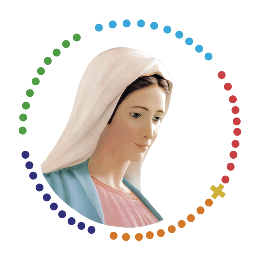 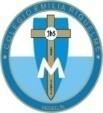 Tecnología e informáticaGrado: 8Gracias por su apoyo.Un saludo enorme y Dios los guarde. Nuestras clases en el horario normal los martes de 8:00 a 9:00 am. Y jueves de 1:00 a 2:00 Pm.(Los correos por si se presentan inquietudes). Correo: protecnologia11@gmail.com.Esta clase será virtual por zoom a las 8:00 am. Más adelante les comparto el enlace.Fecha 20 DE OCTUBRE DE 2020.Saludo: ORACION.Tema: GESTION DE PROYECTOS.VIDEOhttps://www.youtube.com/watch?v=MlyrriEzx3o EXPLICACION.TOMAR NOTA.Fecha 22 DE OCTUBRE DE 2020.Tema: INFOGRAFIA EN WORD.Debes de realizar una infografía en Word sobre la gestión de proyectos.VIDEO: Para desarrollar la infografía.https://www.youtube.com/watch?v=f1Pe7e1GM4Ihttps://www.youtube.com/watch?v=iJIpSfaoRxIDebes adjuntar al class.